ИНФОРМАЦИЯ ДЛЯ РОДИТЕЛЕЙПОМОЩЬ В ДУХОВНО-НРАВСТВЕННОМ  РАЗВИТИИ  РЕБЁНКА  ОКАЖУТ:Храм святых апостолов Петра и Павла (Воскресная школа)                           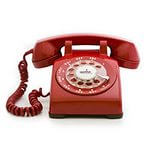 у л. Ленина, 15 (здание Воскресной школы)                                                           4-04-30Соборная мечеть                                                                                                         ул. Чубынина, 43                                                                                                           4-69-59ТЕЛЕФОНЫ ДОВЕРИЯ:Помощь психолога.                                                                                                   8-800-2000-122Бесплатно. Анонимно                                                                                                    7-08-01                                  e-mail:  DoverieSalekhard@yandex.ruОМВД России по городу Салехарду                                                                           3-51-24Управление федеральной службы по контролю                                                       за оборотом наркотиков России  по Ямало-Ненецкому автономному округу                                                                   4-92-23Психологическая служба                                                                                                   ГБУЗ «Ямало-Ненецкий окружнойпсихоневрологический диспансер»                                                                             4-11-09г. Салехард                                                                                                                (с 08.00 до 17.00)                                                                                                         ПО ВОЗНИКАЮЩИМ ВОПРОСАМ ОБРАЩАТЬСЯ:Социально-реабилитационный центр                                                                        4-44-53              для несовершеннолетних «Доверие»                                                                           3-59-25Сайт: http://srcn-doverie.ruУполномоченный по правам ребёнкав Ямало-Ненецком автономном округе                                                                        3-00-26ул. Республики, 72                                                                                                             3-00-39Комиссия по делам несовершеннолетних                                                                    и защите их прав при Администрациимуниципального образования г. Салехард                                                                  3-15-08ул. Свердлова,41                                                                                                                3-15-14Антинаркотическая комиссия                                                                                        в муниципальном образовании                                                                                      г. Салехард  Ул. Свердлова, 48                                                                                                                3-16-33